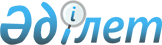 Об утверждении категорий автостоянок (паркингов) в целях увеличения базовой ставки для исчисления налога на земли города Караганды, выделенные под автостоянки (паркинги)
					
			Утративший силу
			
			
		
					Решение LI сессии IV созыва Карагандинского городского маслихата от 29 июня 2011 года N 548. Зарегистрировано Управлением юстиции города Караганды 15 июля 2011 года N 8-1-135. Утратило силу решением Карагандинского городского маслихата от 23 октября 2015 года N 497      Сноска. Утратило силу решением Карагандинского городского маслихата от 23.10.2015 N 497.

      В соответствии со статьей 386 Кодекса Республики Казахстан "О налогах и других обязательных платежах в бюджет" (Налоговый кодекс) от 10 декабря 2008 года Карагандинский городской маслихат РЕШИЛ:



      1. Утвердить категории автостоянок (паркингов) и размер увеличения базовой ставки для исчисления налога на земли города Караганды, выделенные под автостоянки (паркинги) согласно приложению.



      2. Признать утратившим силу решение XXIII сессии Карагандинского городского маслихата II созыва от 23 января 2002 года N 8 "Об установлении размера увеличения базовых ставок для налогообложения земель, занятых рынками, автостоянками, автозаправочными станциями" (зарегистрировано в Реестре государственной регистрации нормативных правовых актов за N 653 от 21 февраля 2002 года, опубликовано в газете "Орталық Қазақстан" 16 ноября 2002 года N 183-184 (19184) и в газете "Индустриальная Караганда" 25 октября 2002 года N 183-185 (19734-19736).

      Сноска. Решение Карагандинского городского маслихата от 23.01.2002 N 8 в РЦПИ не поступало.



      3. Контроль за исполнением данного решения возложить на постоянную комиссию по вопросам самоуправления, экономики, плана, бюджета, развития малого и среднего бизнеса (председатель Буранкулова Сания Нуртасовна).



      4. Настоящее решение вводится в действие по истечении десяти календарных дней после дня их первого официального опубликования.      Председатель очередной

      LI сессии Карагандинского

      городского маслихата IV созыва             Л. Айтмагамбетова      Секретарь Карагандинского

      городского маслихата                       К. Бексултанов

Приложение

к решению Карагандинского

городского маслихата

от 29 июня 2011 года N 548 

Категории автостоянок (паркингов)

с учетом размера увеличения базовой ставки для исчисления налога на земли города Караганды, выделенные под автостоянки (паркинги)
					© 2012. РГП на ПХВ «Институт законодательства и правовой информации Республики Казахстан» Министерства юстиции Республики Казахстан
				NТип автостоянок (паркингов)Категория автостоянки (паркинга)Базовая ставка налога на земли города Караганды, за исключением земель, занятых жилищным фондом, в том числе строениями и сооружениями при нем за один квадратный метр (в тенге)Размер увеличения базовой ставкиБазовая ставка налога на земли города Караганды, выделенные под автостоянки (паркинги), с учетом размера увеличения (в тенге)1Открытые автостоянки, не соответствующие требованиям Правил застройки территории города Караганды19,651096,52Открытые автостоянки, соответствующие требованиям Правил застройки территории города Караганды29,65767,553Подземные (с устройством на кровле спортивной или детской игровой площадки)39,65548,254Многоярусные (отдельно стоящие)49,65548,255Встроено-пристроенные59,65548,25